ANEXO VIINSTITUTO FEDERAL DE EDUCAÇÃO, CIÊNCIA E TECNOLOGIA DE MATO GROSSO CAMPUS AVANÇADO GUARANTÃ DO NORTEAUXILIAR DE ENSINO VOLUNTÁRIA 2022CURSO..................................RELATÓRIO FINAL DAS ATIVIDADES DESENVOLVIDAS NO PROJETO DE ENSINO VOLUNTÁRIO DA DISCIPLINA...........................................Período: de _____________ a ________________ de 2022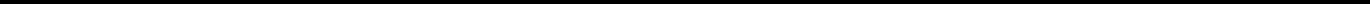 Nome e assinatura do AuxiliarNome e assinatura do Docente Orientador/aNome e assinatura do Coordenador/aGUARANTÃ DO NORTE___________________________________                                   ______________________Assinatura do/a Docente Orientador/a                                         Assinatura do/a discenteQUANTIDADE DE ESTUDANTES ATENDIDOS(AS)QUANTIDADE DE HORAS TRABALHADASConstrua um texto dissertativo (auxiliar e orientador) que contemple os tópicos abaixo relacionados:Construa um texto dissertativo (auxiliar e orientador) que contemple os tópicos abaixo relacionados:•	Informações sobre o andamento da proposta. •	Objetivos alcançados; •	Estratégias utilizadas para alcançá-los; •	Dificuldades encontradas; •	Analise criticamente o trabalho desenvolvido; •	Sugestões•	Informações sobre o andamento da proposta. •	Objetivos alcançados; •	Estratégias utilizadas para alcançá-los; •	Dificuldades encontradas; •	Analise criticamente o trabalho desenvolvido; •	SugestõesAvaliação individual do/a discente sobre as atividades realizadas e orientação recebida pelo/a docente orientador/aAvaliação individual do/a discente sobre as atividades realizadas e orientação recebida pelo/a docente orientador/aAvaliação individual do/a docente sobre as atividades realizadas pelo/a auxiliarAvaliação individual do/a docente sobre as atividades realizadas pelo/a auxiliar